Grupa I koedukacyjna25.11.2021 r.wychowawca: Zbigniew Krzyżosiakgodz: 13:15 - 14:15Wykonaj ćwiczenie pisakiem.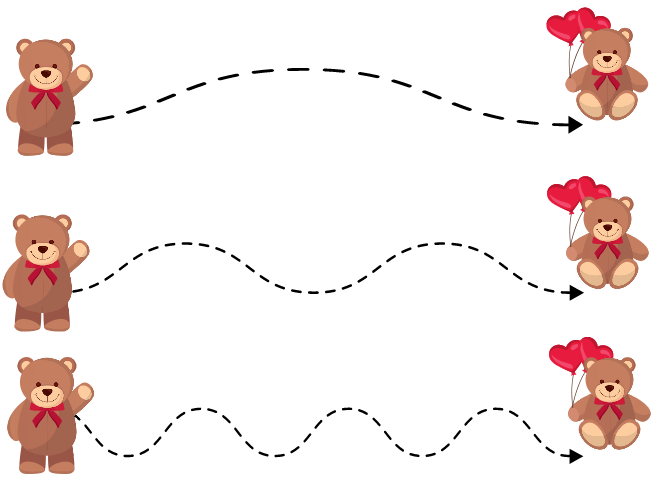 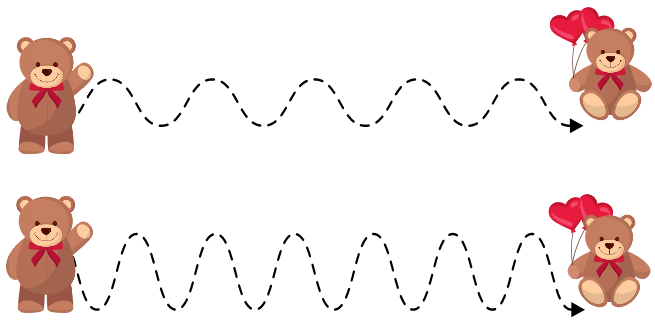 Przerysuj obrazek.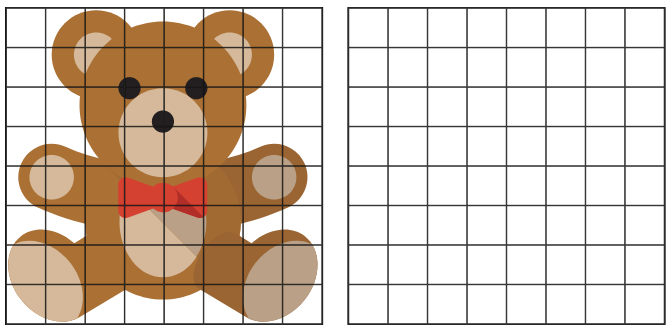 Policz misie na obrazkach.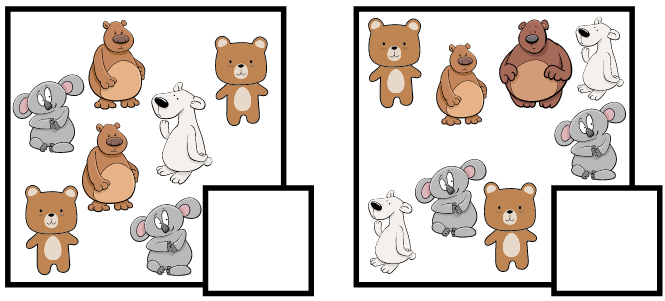 Wychowawca: Joanna LizurejGodz. 14:15 – 17:00„Dzień Pluszowego Misia”Witajcie! 25 listopada pluszowy MIŚ będzie obchodził swoje 110 urodziny! W związku z tym  przygotowałam dla Was kilka misiowych zadań.Na początku obejrzyjcie krótki film, z którego dowiecie się między innymi kto zapoczątkował Święto Misia, jakie są gatunki Misiów oraz w jakich bajkach możecie je spotkać. Link do filmu poniżej. Dzień Pluszowego Misia - Bing videoZadanie nr 1. Przeczytaj lub poproś o przeczytanie wiersza „Naprawiamy misia” Cz. Janczarskiego.„Kto misiowi urwał ucho?No kto? – pytam.Cicho, głucho…Nikt się jakoś nie przyznaje.Może jechał miś tramwajem?Może upadł biegnąc z górki?Może go dziobały kurki?Może Azor go tarmosił, urwał ucho? – Nie przeprosił.Igła, nitka, rączek para.Naprawimy szkodę zaraz!O, już sterczą uszka oba.Teraz nam się miś podoba!Zadanie nr 2. Połącz w pary takie same misie.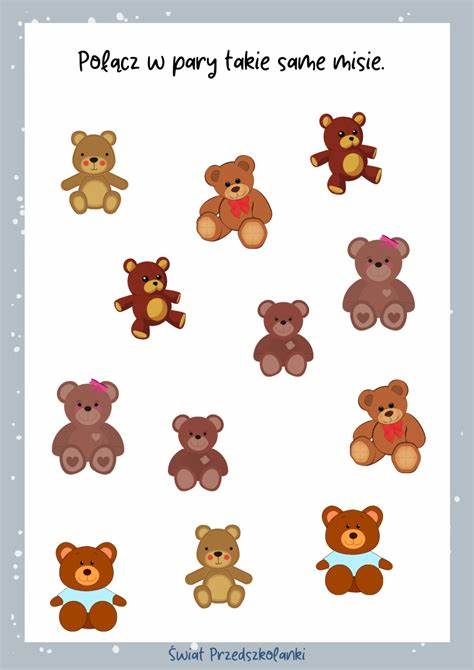 Zadanie nr 3.W każdym rzędzie jeden z misiów różni się od reszty. Znajdź i skreśl. 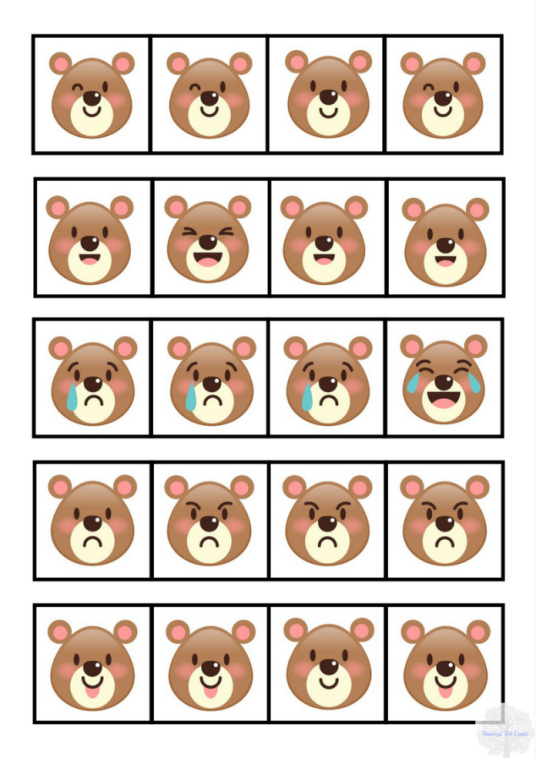 Zadanie nr 4. Znajdź różnice.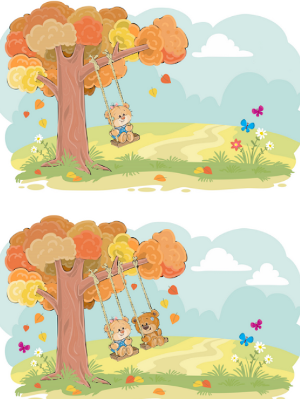 Godz. 17:00 – 21:00Wychowawca: Karolina PietrzakNa dzisiejszych zajęciach kontynuujemy  temat „Dnia Pluszowego Misia”Zadanie nr 5. Tego Misia wyklej plasteliną, bibułą lub pokoloruj kredkami.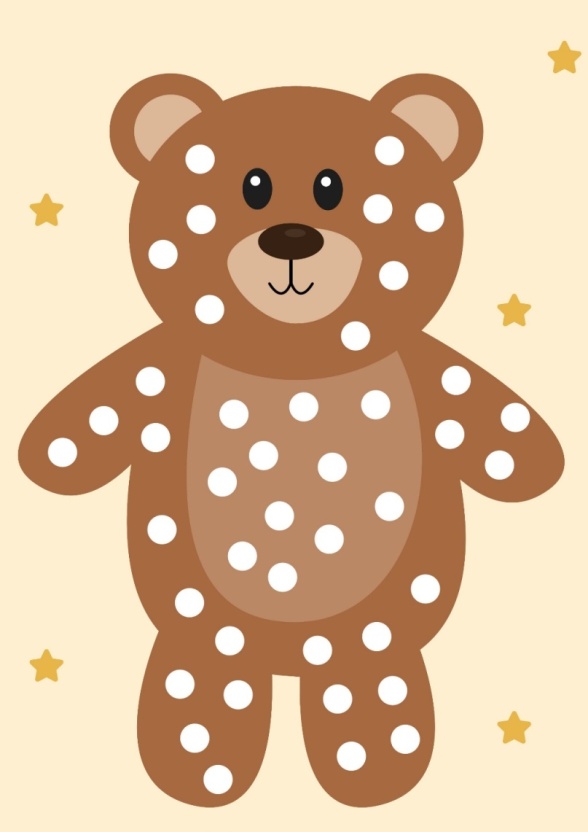 Zadanie nr 6. Wybierz z przesłanych propozycji jedną kolorowankę i pokoloruj według własnego pomysłu.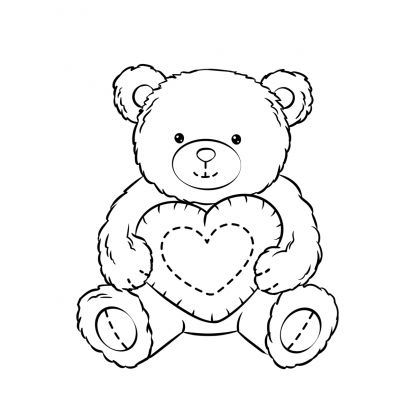 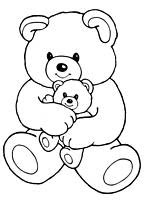 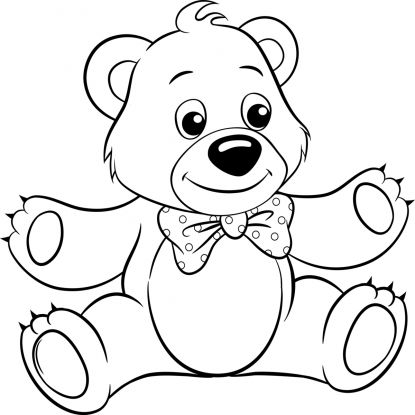 Zadanie nr 7. Na koniec posłuchaj piosenek o misiach korzystając z poniższych linków:https://www.youtube.com/watch?v=dFtSkht6Kcghttps://www.youtube.com/watch?v=Bn0hOzAkipchttps://www.youtube.com/watch?v=-Do64KqATRQ